FaSy Mastvet500 ml (2,5 l)Při prvních příznacích otoku či zatvrdnutí vemene.Aplikujte po dojení.Mastvet vyvolává mírně chladivý pocit, změkčuje kůži, napomáhá regeneraci tkáně a jejímu prokrvení.Použití:FaSy Mastvet je chladivý, regenerační balzám na vemeno s dlouhodobým ochranným účinkem pro efektivní péči o kůži. Balzám proniká hluboko do vrstev kůže, výsledkem je uklidňující a regenerační vliv na podrážděnou kůži a postižené tkáně.FaSy Mastvet reguluje přirozenou vlhkost pokožky, chrání kůži před vysušením a ochranný film dlouhodobě posiluje pokožku vemene proti nepříznivým vlivům prostředí.Po dojení naneste přípravek na postiženou čtvrť nebo na celé vemeno a vmasírujte. Aplikaci dle potřeby opakujte. Ochranný prostředek ve formě balzámu obsahující kafr, panthenol a peruánský balzám.Složení: AQUA, CETEARETH-8, PETROLATUM, HYDROGENATED COCO-GLYCERIDES, CAMPHOR, METHYL SALICYLATE, MYROXILON PEREIRAE (BALSAM PERU), PANTHENOL, CARBOMER, TRIETHANOLAMINE, CI 42051Skladování: Chraňte před mrazem a horkem. Chraňte před přímým slunečním světlem Po použití vždy pečlivě uzavřete. Veterinární přípravek. Pouze pro zvířata. Uchovávejte mimo dohled a dosah dětí.Nebezpečí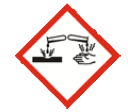 Způsobuje vážné poškození očí. Škodlivý pro vodní organismy, s dlouhodobými účinky. Po manipulaci důkladně omyjte ruce. Používejte ochranné rukavice/ ochranné brýle. PŘI ZASAŽENÍ OČÍ: Několik minut opatrně vyplachujte vodou. Vyjměte kontaktní čočky, jsou-li nasazeny a pokud je lze vyjmout snadno. Pokračujte ve vyplachování. Okamžitě volejte TOXIKOLOGICKÉ INFORMAČNÍ STŘEDISKO nebo lékaře. Odstraňte obsah/obal jako nebezpečný odpad. Obsahuje peruánský balzám. Může vyvolat alergickou reakci.Držitel rozhodnutí o schválení: FARMCZSYSTEM s.r.o., Trojická 1910/7, Praha Výrobce, EXP, číslo šarže: viz obalČíslo schváleni: 308-22/C